Баймагамбетов Султан Биржанович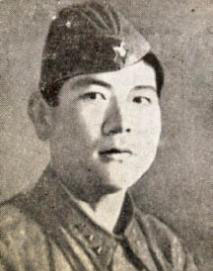 Командир пулеметного отделения 147-го стрелкового полка (43-я стрелковая дивизия, 67-я армия, Ленинградский фронт), старший сержант. Герой Советского Союза — 25 июля 1943 года закрыл грудью амбразуру пулемета.Родился 21 февраля 1920 года в ауле Коянды-Агаш в семье крестьянина. Казах. Выходец из рода Байгулак, Среднего жуза. Рано лишился матери и отца, из-за голода 1920-х годов. В юности воспитывался сестрой Зейнеп. В селе Коянды-Агаш в 1937 году, после пожара, деревянная школа сгорела, и в 6—7-х классы Султан обучался в Каракалпакской семилетней школе, которая являлась «бюджетным интернатом» — специализированным учебным заведением для детей-беспризорников. Проживал в Коянды-Агаш (примерно 7 км от с. Каракалпак). В 1937 году был зачислен в пятый класс (на 2 года в связи с реформой образования был понижен) Аулиекольской русской средней школы, которую и закончил. Материальные возможности не позволили продолжить учебу. Султан пошел работать кассиром в почтовое отделение, вскоре был назначен начальником почтового отделения в ауле Кумсу. Потом переехал в село Семиозерное.В октябре 1940 года был призван в Красную Армию. Окончил полковую школу. Участник Великой Отечественной войны с июня 1941 года. Воевал под Ленинградом.22 июля 1943 года в бою в районе посёлка Синявино в траншеях противника уничтожил до десятка гитлеровцев. В бою 25 июля продвижение советских воинов было остановлено огнем пулемета из вражеского дзота. Свинец ливнем падал на головы бойцов, и они вынуждены были залечь.Султан Баймагамбетов пополз вперед с гранатами в руках. Фашисты, заметив его, усилили пулеметный огонь. Но Султан смело приблизился к дзоту и забросал его гранатами. Прозвучал сигнал к атаке. Бойцы поднялись. В это время застрочили пулеметы другого тщательно замаскированного дзота. Но у Султана не было гранат. Он видел, что в амбразуре дзота лихорадочно дрожал черный ствол пулемета, сея вокруг раскаленным свинцом смерть. Султан знал в наступлении цену каждой минуты, быстро оглянулся на товарищей и мгновенно решил, что нужно заставить вражеский пулемет замолчать. Для того, чтобы спасти жизнь своих боевых товарищей и не дать захлебнуться атаке, Султан Баймагамбетов быстро подполз к вражескому дзоту и с криком: «За Родину!» поднялся во весь рост. С высоко поднятыми руками он упал вперед и прикрыл собой амбразуру дзота.Своей грудью он преградил путь вражескому ливню раскаленного свинца и спас жизни многим своим товарищам. Офицер Иван Флинков бросил клич: «Вперед!» Бойцы бросились в атаку.Султан Баймагамбетов совершил великий подвиг, вписав свое имя в историю Великой Отечественной войны и всего советского народа. Он показал, что только человек высокой морали, человек большого и чистого сердца – советский воин – способен, не раздумывая отдать свою жизнь во имя спасения товарищей по оружию, во имя освобождения любимой Отчизны. Указом Президиума Верховного Совета СССР от 21 февраля 1944 года за проявленные мужество и героизм в боях с немецко-фашистскими захватчиками старшему сержанту Баймагамбетову Султану Биржановичу присвоено звание Героя Советского Союза (21.02.1944) посмертно. Он также награжден орденом Ленина (21.02.1944) и медалью «За оборону Ленинграда».Султан Баймагамбетов похоронен в братской могиле на воинском мемориале «Синявинские высоты» в поселке Синявино Ленинградской области. Он навечно зачислен в списки воинской части. Его именем названы совхоз, школа в Аулиекольском районе и улица в городе Костанае. Бюст Героя установлен в родном ауле. В городе Кировске Ленинградской области в 2001 году имя Героя Советского Союза Султана Баймагамбетова присвоено гимназии. Во дворе установлен памятник, на открытии которого присутствовали его родственники из Республики Казахстан.Таким людям,  как Султан Баймагамбетов  досталась тяжелая участь военного времени.  Он - истинный патриот,  с честью и достоинством выполнил свой воинский долг, не пожалев своей жизни во имя Родины. На его примере беззаветного служения Отечеству выросло не одно поколение советских и казахстанских граждан, те кто осваивал целинные залежные земли в 50-е годы, те кто делал первые шаги в просторы космоса в 60-е годы, те кто развивал индустрию и народное хозяйство в 70-е годы, те кто выполнял свой интернациональный долг в 80-е годы, те кто  поднимал экономику Казахстана в тяжелые 90-е годы, те кто прославлял наше государство на мировой арене на заре нового тысячелетия. Сегодня перед нашим молодым  поколением 21 века стоит особая задача – сохранить эту преемственность поколений. Брать пример с таких Великих сынов нашего народа, как Султан Баймагамбетов. С честью и достоинством, храня светлую память, жить, развиваться и работать во благо нашей любимой Родины – Республики Казахстан!Учреждение «Костанайский гуманитарный колледж»Докладна тему:«Подвиг Героя Советского СоюзаСултана Биржановича Баймагамбетова»Подготовил: студент группы 1ПД-22Султанов ИсабекРуководитель:преподавательКулешов Т.А.Костанай, 2019 год.